Emergency Response Organisational Profile Form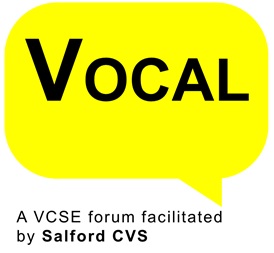 Mobilisation  (please provide details of how to activate your organisation , providing mobilisation contact and approximate time it will take to mobilise and if you are able to be on call 24/7/365 days a year, and if not what mobilisation restrictions do you have)Nature of Service(please provide information about the type of service/support your organisation could offer in response to an emergency)Capabilities(please describe the capabilities of your organisation, what practical and or emotional support could you provide)Assets and Resources(please provide details of personnel, equipment and other resources you have available to your organisation that could be utilised in an Emergency Response)PersonnelEquipmentOtherKey Contacts(please provide telephone contact details of people within your organisation that would be responsible for co-ordinating your organisations response in an Emergency)Quality Assurance(please provide details of quality assurance, for example are your staff/Volunteers DBS Checked, have specialised training etc)Public Liability Insurance(please provide the name of your insurance provider and the total limit Indemnity)Costings(please provide any cost expectations/implications of mobilising your organisation)